Valentine Day Word Search GameKittygroups.comEAQWBTHYRYRZEEVSEGEGJXWRCWGTDS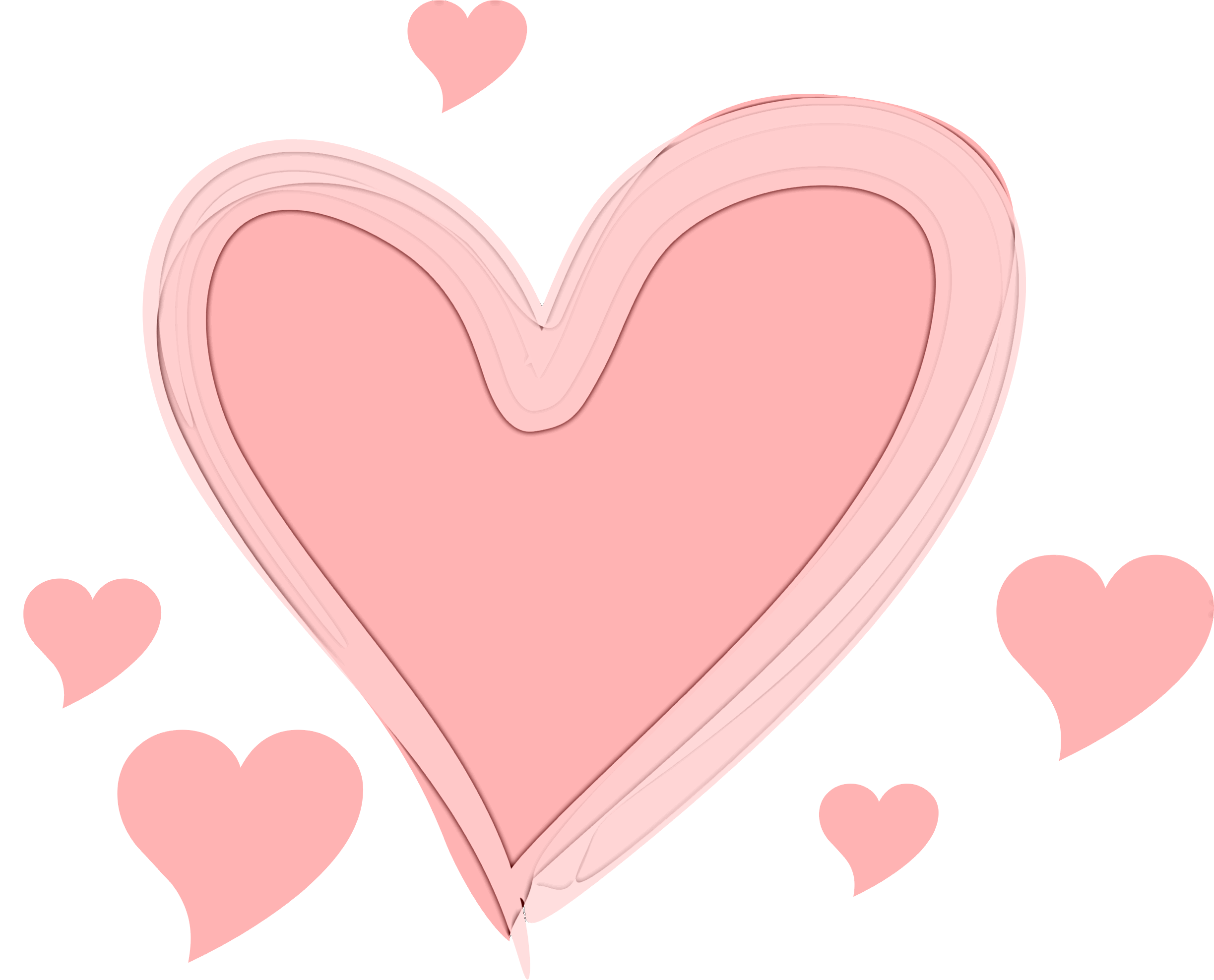 OCDTXEFEERYVFYSEDMSRTBLPETQPCOENOOTHATFSWMVLUEZAHEQSEXSAXTJYALRKTRCIURSKTJFTBOREDJYYIPNJWFERGGTTSCOGHUGSOYFLHRNTGWERTFJQADFHONEYKLOPOIUYTR